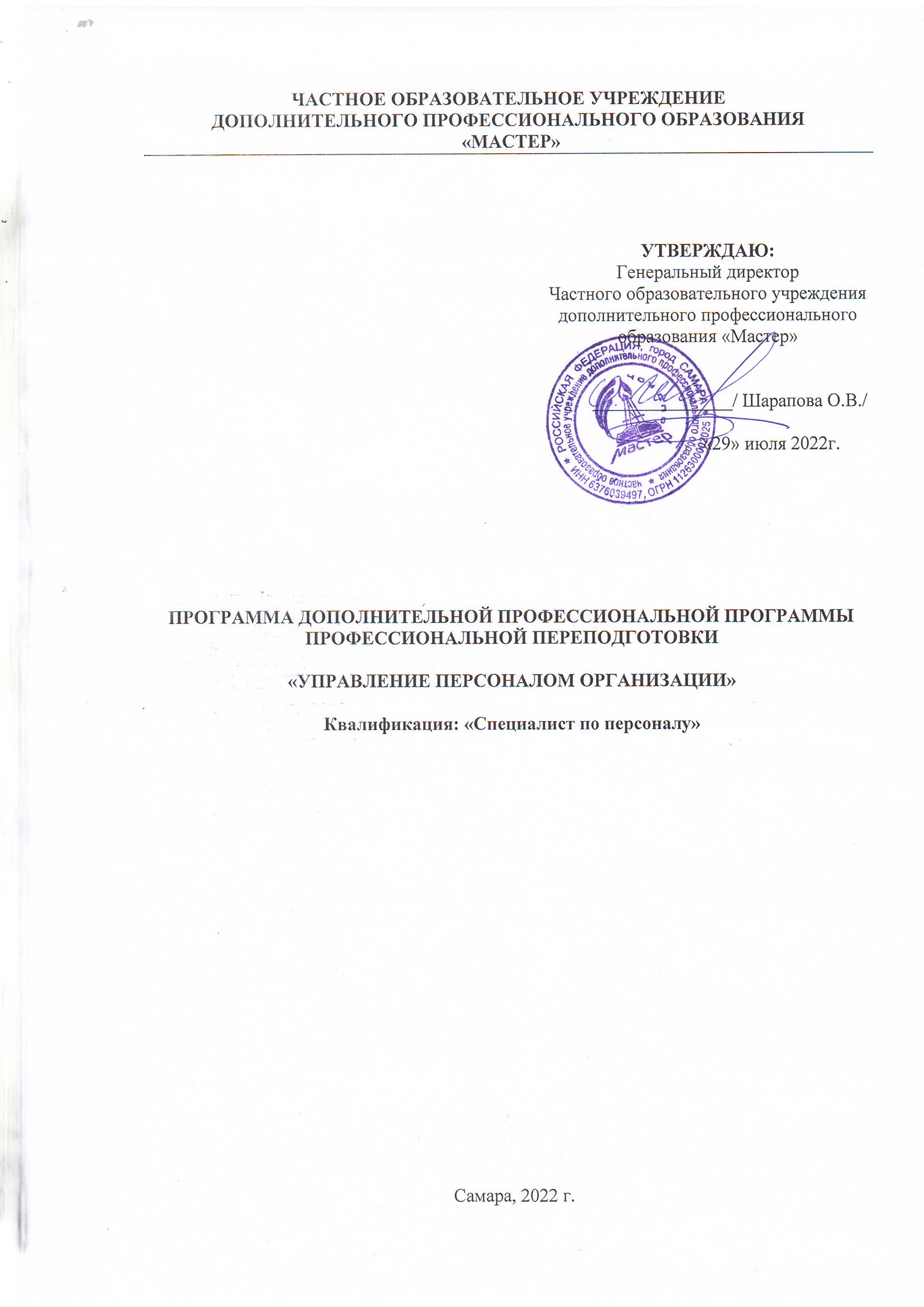 Учебный модульный план программы профессиональной переподготовки «Управление персоналом организации»Наименование модулейВсегочасФормаконтроляНаименование модулейВсегочасФормаконтроляМодуль 1. Управление человеческими ресурсами (HR-менеджмент) в организации.50ЗачётМодуль 2. Кадровый менеджмент современного предприятия. Формы, методы и технологии по обеспечению персоналом36ЗачётМодуль 3. Современные технологии мотивации персонала в организации. Система стимулирования профессиональной деятельности персонала.30ЗачётМодуль 4. Оценка социальной и экономической эффективности системы управления персоналом32ЗачётМодуль 5. Организационно-правовое обеспечение кадровой работы. Правовое регулирование трудовых отношений на современном этапе. Изменения в оформлении трудовых отношений в современных условиях32ЗачётМодуль 6. Кадровое делопроизводство в организации20ЗачётМодуль 7. Современные информационные технологии в кадровом делопроизводстве20ЗачётИтоговая аттестация.Выполнение и защита выпускной квалификационной работы.18Защита ВКРИтого260